Vězeň Václav HavelVáclav Havel je asi naším nejznámějším politickým vězněm druhé poloviny 20. století. Pro komunistický režim byl Havel jednou v nejvážnějších hrozeb. Listopad 1989 ukázal, že obavy předlistopadových mocných z Václava Havla byly oprávněné… Pracovní list pro žáky druhého stupně základních škol je součástí kolekce Den vězněných spisovatelů, jejímž cílem je připomenout, že svoboda projevu, ať už v oblasti literární či novinářské, nebyla v našich dějinách vždy samozřejmou součástí života.Václav Havel před rokem 1989_________________________________________________Uveďte na základě videa všechny podstatné údaje o věznění Václava Havla před listopadem 1989: ……………………………………………………………………………………………………………………………………………………………………………………………………………………………………………………………………………………………………………………………………………………………………………………………………………………………………………………………………………………………………………………………………………………………………………………………………………………………………………………………………………………………………………………………………………………………………………………………………………………………………………………………………………………………………………………………………………………………………………………………………………………………………………………………………………………………………………………………………………………………………………………………………………………………………………………………………………………………………………………………………………………………………………………………………………………………………………………………………………………………………………………………………………………………………………………………………………………………………………………………………………………………………………………………………………………………………………………………………………………………………………………………………………………………………………………………………………………………………………………………………………………………………………………………………………………………………………………………………………Co jsem se touto aktivitou naučil(a):………………………………………………………………………………………………………………………………………………………………………………………………………………………………………………………………………………………………………………………………………………………………………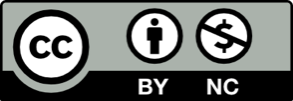 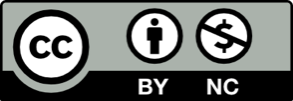 